黄金需求回暖 业绩高速增长 招金矿业开发中国最大单体金矿 前景可期中国上市公司网/文2022年10月20日，招金矿业(01818.HK)在港交所发布了今年前三季度业绩公告。数据显示，2022年前三季度，公司实现营业收入57.89亿元，同比增长7.94%;归母净利润约2.65亿元，同比增加659.78%，营收和净利润再次呈现高速增长态势。今年以来，面对国内疫情蔓延、经济下行压力加大、安全监管政策趋严等诸多困难和挑战，招金矿业通过一系列举措有效化解了各项风险和挑战，各项经营数据皆呈现持续向好状态，这为公司后续发展奠定了坚实基础。核心业务呈爆发式增长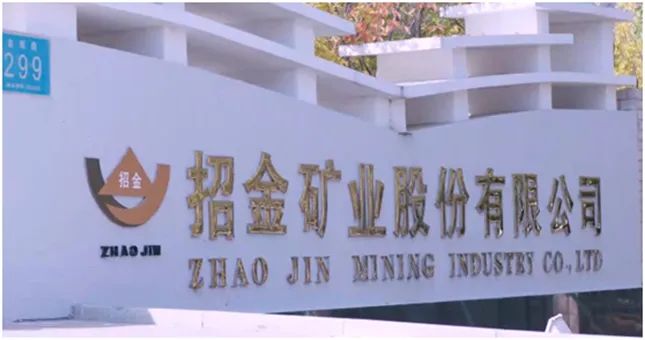 招金矿业股份有限公司是经山东省人民政府批准，由山东招金集团有限公司、上海复星产业投资有限公司、上海豫园旅游商城(集团)股份有限公司、深圳市广信投资有限公司*及上海老庙黄金有限公司共同以发起方式设立，于2004年4月16日在中华人民共和国注册成立的一家股份有限公司，已成功于2006年12月8日在香港联交所主板上，是集勘探、开采、选矿及冶炼营运于一体，专注于开发黄金产业的综合性黄金生产商和黄金冶炼企业。今年以来，在金价上涨的同时，公司开采黄金量增加，成为利润快速增长的主要因素。今年上半年，招金矿业黄金总产量13516.27公斤，其中开采黄金8651.78公斤，同比增长约62.23%。同时，公司正在不断加强找矿增储工作，为今后的发展做准备。上半年，招金矿业共完成地质勘查投资4500万元，勘查新增金金属16.01吨、铜金属623吨。公司主要产品为“9999金”及“9995金”标准金锭;主要生产工艺技术及设备均达到了国内领先及国际先进水平，为国家级高新技术企业。受益于矿产金产量增加，公司综合克金成本大幅下降，已降至约193.98元/克，较上年同期约242.98元/克，下降约20.17%。随着综合成本的下降，招金矿业的毛利率也从去年同期的约33.52%上升至本期的36.83%，同比提升约2个百分点。今年上半年，招金矿业克服反复疫情影响，重点项目建设进度持续向好，公司还加大了研发投入。上半年，基础设施技术改造项目累计投入1.43亿元，技术创新投入5800万元。公司以十个重点项目为抓手，实施技术创新项目34项，申请新专利25项，授权专利45项。招金矿业位于山东省胶东半岛，这里资源丰富，地理位置得天独厚，黄金开采历史悠久，根据中国黄金协会数据，招远市黄金资源约占中国总剩余黄金资源的十分之一，是国内最大的黄金生产基地及中国产金第一市，被中国黄金协会命名为“中国金都”。多年来，招金矿业始终秉承“黄金有价、生命无价”的安全理念，将安全生产放在运营的第一位，;秉承“绿水青山就是金山银山”的环保理念，规范管理、依法经营，高度重视，践行环保理念，积极进行绿色矿山建设;始终坚持“科技兴金”之战略，不断加速自主创新步伐，依靠科技提升企业的核心竞争力、培育新的经济增长点，在自主创新领域结出了丰硕的成果，使黄金储量、黄金产量、企业效益年年攀升。全面开发中国最大单体金矿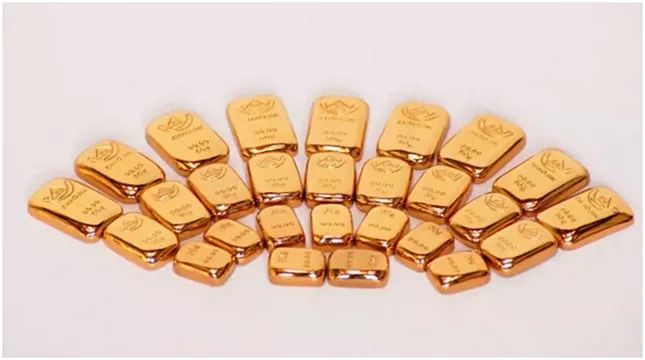 值得关注的是，在新矿产量增加的同时，黄金的未来走势也相对乐观。近日，招金矿业以8.15亿元收购瑞银矿业6.14%股权，而瑞银矿业持有瑞海矿业100%股权，瑞海矿业持有莱州市三山岛北部海域金矿100%权益。本次收购交易完成后，招金矿业将持有海域金矿70%的股权，形成对海域金矿开发的有利局面，并将释放这一国内最大单体金矿的巨大价值。据悉，海域金矿是近20年来全球新探获的最大单体金矿，也是国内罕见的世界级高品位待开发金矿和首个在海上发现的金矿。该金矿具有保有黄金资源规模大、品位高，矿体厚度大等特点，保有金资源量562.37吨，平均品位为4.2克/吨，可实现大规模开发。2021年7月，海域金矿取得了由山东省自然资源厅核发的采矿许可证。项目建设总投资约60亿元，规划设计规模为采选396万吨/年，预计2025年建成投产。该项目达产后年均单位矿石采选总成本为340元/吨，预期经济效益显著，矿山开发早期开采高品位矿体将获得更好的利润。海域金矿备受黄金行业高度关注，一方面近年来受全球疫情及宏观经济环境等因素影响，黄金作为避险工具一直备受投资者青睐;另一方面金矿资源天然具有不可再生性和金融属性，黄金本身与各产业关系密切，亚洲黄金消费需求占比也在持续提高。分析人士认为，此次合作将为招金矿业业绩爆发带来预期，尤其是有助于提升其估值水平。目前招金矿业股价和市值均处于比较低估的水平，在事件及业绩预期驱动下，招金矿业有望获得资本市场和投资者的更多关注。此外，今年以来，招金矿业以机械化、自动化、智能化无人化为核心，全面推进矿山建设工作。公司智慧矿山建设整体水平显著提升，将有力保障公司安全、绿色、可持续发展，作为港股黄金龙头，招金矿业资源丰富，拥有国内最确定的海洋金矿。未来，在黄金相对景气的趋势下，新矿的投产有望带来业绩的持续增长，进一步提升招金矿业的整体盈利能力，引发一波估值恢复浪潮。